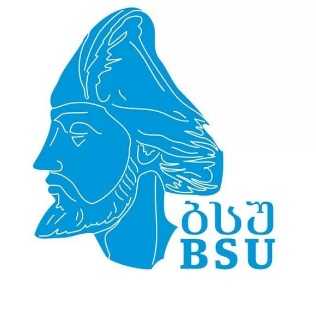 ბათუმის შოთა რუსთაველის სახელმწიფო უნივერსიტეტიBatumi Shota Rustaveli State University
                                  ბსუ-ს სტუდენტური დღეები 2022                             სარეგისტრაციო ფორმაფაკულტეტი : ______________________________________შეჯიბრის სახეობა: _________________________________პასუხისმგებელი პირის ხელმოწერა ---------------------------------------                   Nსახელი, გვარიპირადი ნომ.საგანმანათლებლო პროგრამატელეფონი